Our Lady & St Joseph Catholic Primary School Governing BodyThe school is governed by a body of 12 governors, some of whom are elected and others appointed.  The Governing Body has a significant role in maintaining the Catholic ethos of the school, in making strategic decisions, particularly on finance, and in holding the school to account through its challenge to the Headteacher. The governing body of Our Lady & St Joseph Catholic Primary School usually meets three times a year.  Its members at 1 September2018 are:Former governorsThe following were governors or associate members in the previous year (April 2017 – Aug 2018) but are no longer governors or associate members:Committees and working groupsThe governing body has the following committees which meet at least termly:The instrument of government 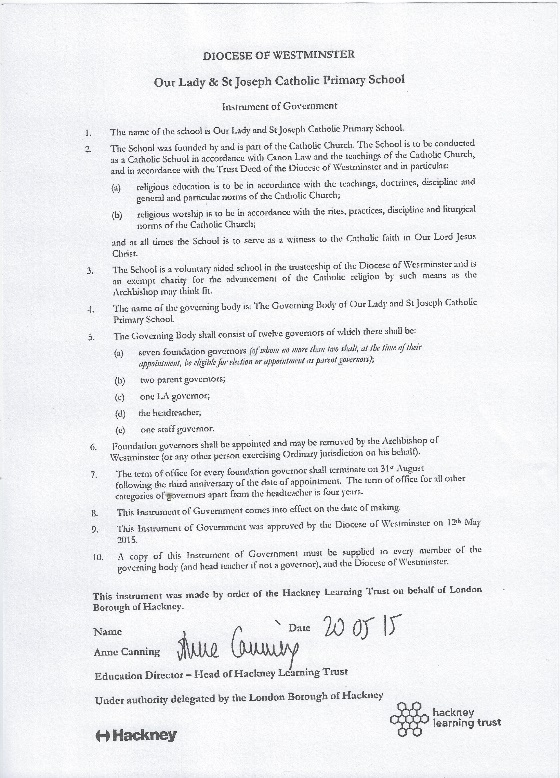 GovernorsGovernor nameGovernorsGovernor nameGovernorsGovernor nameDate of current appointmentDate of expiryCategory/ Appointed byTerm of office in yearsEntry in register of business interestsAttendance at G B 2017-18(School Year)Attendance at committees (see below)MissCeciliaAmadasun01/09/201631/08/2020foundation4Nil2/32/3Vacancyfoundation4Nil--Vacancyfoundation4Nil--MrPaulMokwenye Vice Chr01/09/201531/08/2019foundation4Nil3/36/6FrDerekHyettTBCTBCfoundation4Nil2/32/3MissDianePorter01/09/201831/08/2022foundation4Nil2/32/3MrDerekVitali (Chair)Chair01/09/201831/08/2022foundation4Nil2/34/6MsSilviaUllmayer01/02/201531/01/2019parent/ elected 4Nil3/33/3MsSusanMcFarland-Lyons01/02/201531/01/2019Parent/ elected  4Nil3/33/3Mr JulianVennis07/02/201806/02/2022LA/ governing body4Director, World City Links Education P’ship1/21/2MrSeanFloodEx officioEx officiostaff/ headteacherEx officioChair, La Sainte Union, Camden/Vice Chair, St Aloysius, Islington3/36/6MsTheresaGarnett01/09/201531/08/2019staff/ elected 4Nil2/32/3Governor nameDate of appointmentDate of LeavingCategory/ Appointed byCollins Ogundayisi05/10/201604/10/2020local authorityNick Brennan01/09/201431/08/2018foundationFr Stewart Keeley01/05/201631/08/2017foundationCurriculum CommitteeResources Committee Staff, Performance Review and Pupil PanelsDerek Vitali (Committee Chair)Paul Mokwenye (Committee Chair)Meets as necessary.  Membership to be drawn from eligible governorsAll governorsSean Flood (Headteacher)Meets as necessary.  Membership to be drawn from eligible governorsAll governorsDerek VitaliMeets as necessary.  Membership to be drawn from eligible governorsAll governorsVacancyMeets as necessary.  Membership to be drawn from eligible governors